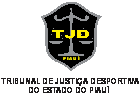 COMISSÃO DISCIPLINAR DE JUSTIÇA DESPORTIVAEDITAL DE CONVOCAÇÃO 001/2016INTIMAÇÃO-CITAÇÃOO Excelentíssimo Sr. Dr. Edílson Costa Barros, Presidente da Comissão Disciplinar do TJD-PI, no uso de suas atribuições legais e em consonância com o dispositivo emanado do CÓDIGO BRASILEIRO DE JUSTIÇA DESPORTIVA, faz saber aos interessados, através deste EDITAL, que os processos relacionados abaixo, serão julgados, na sessão de  11 de janeiro do corrente ano (segunda-feira)-, com início previsto para às 18 e 45 min, no seu plenário : “ sala Carlos Said”, sito a Av. José dos Santos e Silva nº 1.100, na sede da Federação de Futebol do Piauí. PROCESSO  :016/2016DENUNCIADOS: ARTOBIAS ALVES ROMÃO (Atleta Esporte C. flamengo)MATHEUS PEREIRA DA SILVA (Atleta Piauí E. clube)RELATOR: DR. SÉRGIO LUIZPROCESSO  :017/ 2016DENUNCIADOS: FELIPE DE SOUSA PEREIRA (Atleta Sociedade E. de Picos)WALDEMAR DE MOURA DOS SANTOS JUNIOR(Presidente Sociedade E. de Picos)RELATOR: DR. SÉRGIO LUIZPROCESSO  :018/ 2016DENUNCIADOS: SOCIEDADE ESPORTIVA DE PICOSWANDERSON RODRIGUES DOS SANTOS( Atleta Sociedade E. de Picos)RELATOR: DR.LUCIANO BENIGNOTeresina 06 de janeiro de 2016.Francisca das Chagas Carvalho AlmeidaSecretária da Comissão Disciplinar Junto ao TJD-PI.